§6707.  Financial statements and other reports1.  Financial statement.  A captive insurance company shall submit an annual statement of financial condition audited by an independent certified public accountant to the superintendent on or before the last day of the 6th month following the end of the company's fiscal year.A.  The audited financial statement of an association captive insurance company or industrial insured captive insurance company must be prepared in conformity with statutory accounting principles.  [PL 2017, c. 169, Pt. G, §8 (NEW).]B.  The audited financial statement of a captive insurance company other than those set out in paragraph A must be prepared in conformity with either generally accepted accounting principles or statutory accounting principles, at the election of the company.  [PL 2017, c. 169, Pt. G, §8 (NEW).][PL 2017, c. 169, Pt. G, §8 (AMD).]2.  Annual and quarterly statements.  An association captive insurance company or industrial insured captive insurance company shall file annual and quarterly statements in accordance with statutory accounting principles, each of which must be a true statement of its financial condition, transactions and affairs, substantially similar to the statements required under sections 423 and 423‑A for insurance companies certified under section 414, in general form and context as approved by the National Association of Insurance Commissioners, or other format prescribed by the superintendent, verified by oaths of at least 2 of the insurer's principal officers.[PL 2017, c. 169, Pt. G, §8 (AMD).]3.  Reserves.  The statements required under subsections 1 and 2 must include, but are not limited to, actuarially appropriate reserves for:A.  Known claims and associated expenses;  [PL 1997, c. 435, §1 (NEW).]B.  Claims incurred but not reported and associated expenses;  [PL 1997, c. 435, §1 (NEW).]C.  Unearned premiums; and  [PL 1997, c. 435, §1 (NEW).]D.  Bad debts, reserves for which must be shown as liabilities.  [PL 1997, c. 435, §1 (NEW).]An actuarial opinion regarding reserves for known claims and claims incurred but not reported, and expenses associated with those claims, must be included in the audited statements.  The actuarial opinion must be given by a member of the American Academy of Actuaries or other qualified loss reserve specialist as defined in the annual statement instructions adopted by the National Association of Insurance Commissioners.[PL 2017, c. 169, Pt. G, §8 (AMD).]4.  Other reports.  The superintendent may prescribe the format and frequency of other reports, which may include, but are not limited to, summary loss reports, material transaction reports and interim financial statements.[PL 2017, c. 169, Pt. G, §8 (AMD).]SECTION HISTORYPL 1997, c. 435, §1 (NEW). PL 1997, c. 583, §4 (AMD). PL 2017, c. 169, Pt. G, §8 (AMD). The State of Maine claims a copyright in its codified statutes. If you intend to republish this material, we require that you include the following disclaimer in your publication:All copyrights and other rights to statutory text are reserved by the State of Maine. The text included in this publication reflects changes made through the First Regular and First Special Session of the 131st Maine Legislature and is current through November 1. 2023
                    . The text is subject to change without notice. It is a version that has not been officially certified by the Secretary of State. Refer to the Maine Revised Statutes Annotated and supplements for certified text.
                The Office of the Revisor of Statutes also requests that you send us one copy of any statutory publication you may produce. Our goal is not to restrict publishing activity, but to keep track of who is publishing what, to identify any needless duplication and to preserve the State's copyright rights.PLEASE NOTE: The Revisor's Office cannot perform research for or provide legal advice or interpretation of Maine law to the public. If you need legal assistance, please contact a qualified attorney.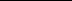 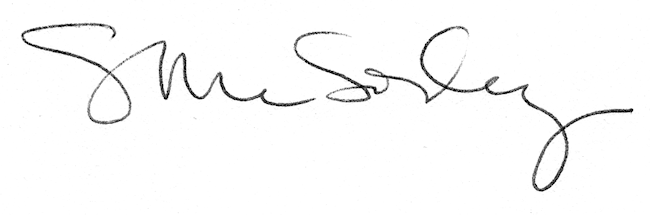 